   Klaipėdos rajono savivaldybės tarybos veikloje  dalyvauju nuo 2015 m. balandžio 14 d.  2019 m. buvau išrinkta pagal LR Liberalų sąjūdžio sąrašą antrai kadencijai. Naujai išrinktoje Savivaldybės taryboje dirbu nuo dirbti 2019 m. balandžio 15 d.  Liberalų sąjūdžio frakcija nuo 2021-04-13 dirba valdančiojoje koalicijoje. Liberalų sąjūdžio frakcijos nariai: Audronė Balnionienė, Nerijus Galvanauskas, Albert Albertjan (nuo 2021-12-23 Aivaras Vasylius), Aušra Gudauskienė, Arvydas Katkus.2021 m. vyko 12 Klaipėdos rajono savivaldybės tarybos posėdžių. Dalyvavau visuose posėdžiuose. Klaipėdos rajono savivaldybės tarybos 2020-12-17 sprendimu Nr. T11-461 „Dėl Klaipėdos rajono savivaldybės narkotikų kontrolės ir nusikalstamumo prevencijos komisijos sudarymo“ sudaryta Narkotikų kontrolės ir nusikalstamumo prevencijos komisija (toliau – Komisija). Buvau paskirta Komisijos pirmininke. Komisija pagal kompetenciją koordinuoja Savivaldybės narkotikų, tabako ir alkoholio kontrolės ir narkomanijos prevencijos bei nusikalstamumo prevencijos veiksmus Savivaldybėje.  Vykdydama jai pavestus uždavinius, Komisija atlieka šias funkcijas:analizuoja gaunamus iš suinteresuotų Savivaldybės ir valstybės institucijų bei įstaigų, nevyriausybinių organizacijų statistinius duomenis, susijusius su narkotikų, tabako, alkoholio kontrole ir prevencija, nusikalstamomis veikomis ir kitais pažeidimais;analizuoja gyventojų sveikatos būklės rodiklius;vertina, kaip vykdomos narkotikų, tabako, alkoholio prevencijos priemonės Klaipėdos rajono švietimo, gydymo ir socialinių paslaugų įstaigose; vertina, kaip vykdomos nusikalstamumo prevencijos ir kontrolės priemonės Klaipėdos rajone;pagal kompetenciją rengia savivaldybės prevencines programas, priemonių planą, veiklos ataskaitą; pagal kompetenciją teikia informaciją ir pasiūlymus Savivaldybės tarybai, kitoms savivaldybės ir valstybės institucijoms.2021 metais vyko 4 Komisijos posėdžiai, kuriuose svarstyta 11 klausimų bei aptariama komisijos veikla.           Komisija kreipėsi į Administracijos direktorių dėl darbo grupės sudarymo, kuri būtų atsakinga už kamerų poreikio žemėlapio parengimą ateityje.           Bendradarbiaujant su Klaipėdos rajono savivaldybės administracijos specialistais, Tarybai buvo teikiamas Narkotikų kontrolės ir nusikalstamumo prevencijos 2021 metų priemonių planas. Komisija vertino, kaip vykdomos iš viso patvirtintos 27 priemonės, pagal Klaipėdos rajono savivaldybės tarybos 2021-03-25 sprendimu T11-98 patvirtintą Klaipėdos rajono savivaldybės narkotikų kontrolės ir nusikalstamumo prevencijos 2021 metų priemonių planą. Priemonėms įvykdyti buvo skirta 16 000 Eur lėšų suma.            2021 metais dirbau Švietimo, kultūros ir sporto komitete. Dalyvavau 13 Komiteto posėdžių. Esu Etikos komisijos pirmininko pavaduotoja, Kandidatų į Gargždų miesto piliečio garbės vardą atrankos komisijos narė,  Peticijų komisijos narė, Jaunimo reikalų tarybos narė.     Dalyvavau darbo grupėje Klaipėdos rajono pedagogų rengimo, perkvalifikavimo, jaunųjų pedagogų pritraukimo ir mokytojų profesijos prestižo didinimo 2022–2024 m. programos projektui parengti.           Bendravau su gyventojais jiems aktualiais klausimais, kreipiausi į administracijos specialistus dėl informacijos apie Savivaldybės vykdomus bei planuojamus projektus.Klaipėdos rajono savivaldybės tarybos narė                                                  Aušra Gudauskienė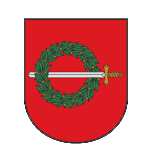 KLAIPĖDOS RAJONO SAVIVALDYBĖS TARYBOS NARĖ AUŠRA GUDAUSKIENĖKLAIPĖDOS RAJONO SAVIVALDYBĖS TARYBOS NARĖS AUŠROS GUDAUSKIENĖS 2021 METŲ VEIKLOS ATASKAITA